PERSON SPECIFICATION 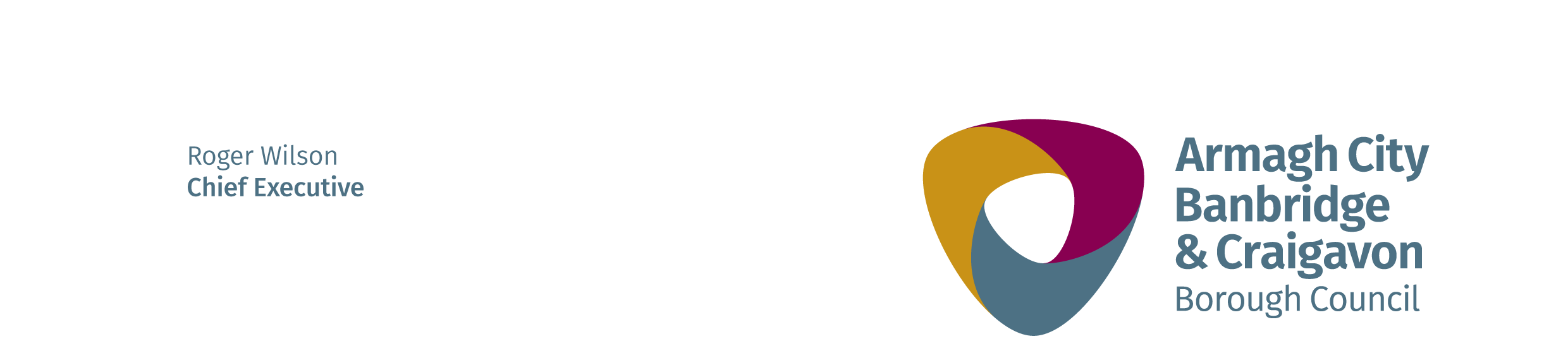 POSTSales and Marketing Advisor 26th March 2021DIRECTORATEPeopleDEPARTMENTHealth and Recreation LOCATIONTBCFACTORSESSENTIALDESIRABLEMETHOD OF ASSESSMENTQualifications and trainingThird level qualification in a Business or Marketing discipline.Applicants who do not possess a relevant third level qualification must demonstrate 4 years’ experience as below.Additional relevant qualifications in Sales or Marketing.ApplicationExperienceOne year’s experience in a Sales or Marketing role to include all of the following:A proven record of achievement of sales growth results;Dealing with the public in person and by phone; Dealing with the public using digital communication methods.Use of Customer Relations Management software packages.Application/InterviewKey skills, knowledge and attributesAbility to achieve positive results through influencing skills;Excellent verbal and written communication skills; Strong presentation skills;Ability to work within tight deadlines and targets;Excellent planning and organisational skills;Strong analytical skills;Flexible approach to work demands;Ability to work in a team;Ability to work on own initiative;Ability to handle sensitive or difficult situations appropriately;IT proficient including use of Microsoft packages;Ability to use customer databases effectively.Application/InterviewDrivingWorking Arrangements/FlexibilityWillingness to work flexible and irregular hours.Application/Self-assessment